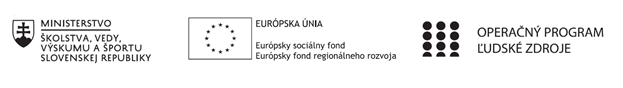 Správa o činnosti pedagogického klubu Príloha:  Prezenčná listina zo stretnutia pedagogického klubu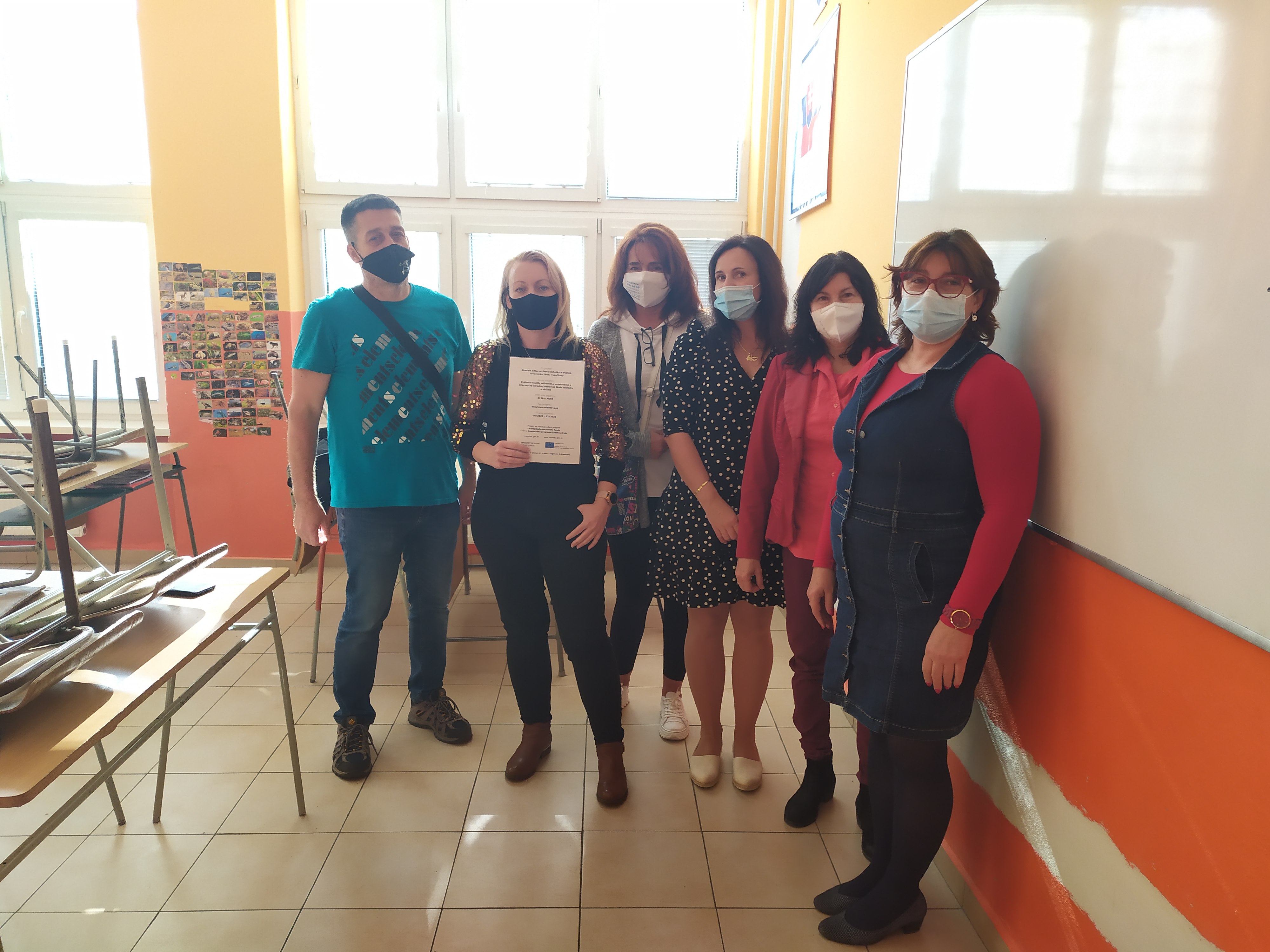 Príloha správy o činnosti pedagogického klubu                                                                                             PREZENČNÁ LISTINAMiesto konania stretnutia:  SOŠ TaS, TopoľčanyDátum konania stretnutia: 13. 10. 2021Trvanie stretnutia: od 14.00 hod do 16.00 hod	Zoznam účastníkov/členov pedagogického klubu:Prioritná osVzdelávanieŠpecifický cieľ1.1.1 Zvýšiť inkluzívnosť a rovnaký prístup ku kvalitnému vzdelávaniu a zlepšiť výsledky a kompetencie detí a žiakovPrijímateľStredná odborná škola techniky a služieb, Tovarnícka 1609, TopoľčanyNázov projektuZvýšenie kvality odborného vzdelávania a prípravy na Strednej odbornej škole techniky a služiebKód projektu  ITMS2014+312011AGX9Názov pedagogického klubu Matematické vedomosti a zručnostiDátum stretnutia  pedagogického klubu13. 10. 2021Miesto stretnutia  pedagogického klubuSOŠ techniky a služieb,  Tovarnícka 1609, TopoľčanyMeno koordinátora pedagogického klubuMgr. Renata VrankováOdkaz na webové sídlo zverejnenej správyhttps://sostovar.edupage.org/text/?text=text/text35&subpage=1Manažérske zhrnutie:kľúčové slová: PC hry, testy a kvízy vo vyučovaní matematiky, pozitívny vplyv súťaže na motiváciu žiakov v rozvíjaní matematickej gramotnosti, rozbor a analýza výsledkov súťažíKrátka anotácia: Pedagogický klub Matematické vedomosti a zručnosti sa zaoberal výmenou skúseností v oblasti zvyšovania úrovne vyučovania, lepšou motiváciou a pozitívnym vplyvom PC hier, testov a kvízov vo vyučovaní matematiky na motiváciu žiakov a rozvíjanie matematických zručností. Môžu byť organizované aj školou alebo učiteľom matematiky na svojej vyučovacej hodine.Hlavné body, témy stretnutia, zhrnutie priebehu stretnutia: Oboznámenie sa s témou klubu a programom stretnutiaTéma stretnutia PC hry, testy a kvízy vo vyučovaní matematiky Pozitívny vplyv PC hier, testov a kvízov vo vyučovaní matematiky na motiváciu žiakov a rozvíjanie matematických zručností.Rozbor a analýza výsledkov PC hier, testov a kvízovUznesenie PKKoordinátor klubu oboznámil všetkých členov s témou klubu a programom stretnutia. Programom klubu bude analýza výsledkov PC hry, testy a kvízy vo vyučovaní matematiky a ich pozitívneho vplyvu na motiváciu žiakov a rozvíjanie matematických zručností, podpora vyššej úrovne vzdelávacieho procesu.Témou stretnutia boli  PC hry, testy a kvízy vo vyučovaní matematikyPC hry, testy a kvízy môžu podporovať vyššiu úroveň vzdelávacieho procesu. PC hry, testy a kvízy by mohli byť určitým pozitívnym faktorom k motivácii žiakov k matematike pri správnom využití a následnom vysvetlení ich fungovania učiteľom matematiky . Mali by nadväzovať na školskú výučbu alebo by mohli byť rozvíjané  na princípe dobrovoľnej záujmovej činnosti, ktorá vytvára osobitnú motiváciu na rozvíjanie nadania a talentu žiakov na základe ich súťaživosti.PC hier je nepreberné množstvo. Väčšinou je to iba balast, avšak dajú sa nájsť aj hry, ktoré sa dajú využiť na motiváciu k matematike (logické, strategické, ale aj výherné a ukázať na nich aká je šanca na výhru, atď....). Žiaci radi trávia čas PC hrami a týmpádom sa dajú využiť na motiváciu. Kvízy a testy sú už menej obľúbené, napriek tomu sa dajú nájsť na internete alebo vyrobiť vlastné. Slúžia najmä k vyššej súťaživosti a tým aj aktivite na vyučovacej jednotke.Na základe zistených skutočností sa členovia PK dohodli, že každý člen vytvorí minidatabázu PC hier, testov a kvízov, ktoré zvyšujú motiváciu a rozvíjajú logické myslenie žiakov pri riešení problémov zo života.Závery a odporúčania:Záver: Členovia PK sa zhodli na tom, že určité PC hry, kvízy, a testy s rovesníkmi majú pozitívny vplyv na motiváciu žiakov, môžu rozvíjať matematické zručnosti, zvyšujú sebavedomie študentov, motivujú ich do ďalšej práce a pripravujú ich na život a budúce povolanie. Len ich treba vhodne využiťOdporúčania: Práca a analyzovanie PC hier, testov a kvízov, ktoré rozvíjajú logické myslenie žiakov pri riešení reálnych problémov a má relatívne dobrý vplyv na motiváciu a aktiváciu žiakov na predmet matematika.Vypracoval (meno, priezvisko)Mgr. Renata VrankováDátum13.10.2021PodpisSchválil (meno, priezvisko)Mgr. Renata VrankováDátum13.10.2021PodpisPrioritná os:VzdelávanieŠpecifický cieľ:1.1.1 Zvýšiť inkluzívnosť a rovnaký prístup ku kvalitnému vzdelávaniu a zlepšiť výsledky a kompetencie detí a žiakovPrijímateľ:Stredná odborná škola techniky a služieb, Tovarnícka 1609, TopoľčanyNázov projektu:Zvýšenie kvality odborného vzdelávania a prípravy na Strednej odbornej škole techniky a služiebKód ITMS projektu:312011AGX9Názov pedagogického klubu:Matematické vedomosti a zručnostič.Meno a priezviskoPodpisInštitúcia1.Mgr. Renáta VrankováSOŠ TaS, Topoľčany2.Ing. Mária MarkováSOŠ TaS, Topoľčany3.Mgr. Eva MišovýchováSOŠ TaS, Topoľčany4. Mg. Marián DubnýSOŠ TaS, Topoľčany5.Mgr. Renáta Kňaze JamrichováSOŠ TaS, Topoľčany6.Mgr. Lucia LojkováSOŠ TaS, Topoľčany